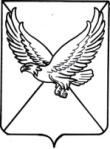 СОВЕТ ПЕРВОМАЙСКОГО СЕЛЬСКОГО ПОСЕЛЕНИЯ ЛЕНИНГРАДСКОГО РАЙОНАР Е Ш Е Н И Еот  21.10.2022                                                                                                                     № 33поселок ПервомайскийО внесении изменений в решение Совета Первомайскогосельского поселения Ленинградского района от 29 апреля 2021 года № 17 «Об утверждении порядка предоставления муниципальных гарантий за счет средств местного бюджета Первомайского сельского поселения Ленинградского района»В соответствии со статьями 93.2, 115, 115.2, 115.3, 117, 241 Бюджетного кодекса Российской Федерации, руководствуясь Уставом Первомайского сельского поселения Ленинградского района, Совет Первомайского сельского поселения Ленинградского района   р е ш и л:1.Внести изменения в решение Совета Первомайского  сельского поселения Ленинградского района от 29 апреля 2021 года № 17 «Об утверждении порядка предоставления муниципальных гарантий за счет средств местного бюджета Первомайского сельского поселения Ленинградского района», представив приложение к решению и приложение № 3 в новой редакции (прилагаются).2. Контроль за исполнением настоящего решения возложить на комиссию по вопросам экономики, бюджета, налогам и имущественных отношений (Жемчужная).3. Настоящее решение вступает в силу с момента его обнародования и подлежит размещению на официальном сайте администрации Первомайского сельского поселения Ленинградского района в сети «Интернет».Глава Первомайского сельскогопоселения Ленинградского района			                    М.А. КоровайныйПРИЛОЖЕНИЕУтвержденрешением СоветаПервомайского сельского поселенияЛенинградского районаот __________ № ___ПРИЛОЖЕНИЕк решению СоветаПервомайского сельского поселенияЛенинградского районаот 29.04.2021 № 17Порядок предоставления муниципальных гарантий за счет средств местного бюджета Первомайского сельского поселения Ленинградского района1. Общие положения1.1. Настоящий Порядок разработан в соответствии с Бюджетным кодексом Российской Федерации, Гражданским кодексом Российской Федерации, Федеральным законом от 06 октября 2003 года N 131-ФЗ «Об общих принципах организации местного самоуправления в Российской Федерации», Положением о бюджетном процессе Первомайского сельского поселения Ленинградского района.1.2. Настоящий Порядок определяет условия и механизм предоставления муниципальных гарантий, правила учета выданных муниципальных гарантий и исполнения получателями гарантий своих обязательств.1.3. Муниципальная гарантия - вид долгового обязательства, в силу которого Первомайское сельское поселение Ленинградского района (гарант) обязан при наступлении предусмотренного в гарантии события (гарантийного случая) уплатить лицу, в пользу которого предоставлена гарантия (бенефициару), по его письменному требованию определенную в обязательстве денежную сумму за счет средств бюджета Первомайского сельского поселения Ленинградского района в соответствии с условиями даваемого гарантом обязательства отвечать за исполнение третьим лицом (принципалом) его обязательств перед бенефициаром.Муниципальная гарантия предоставляется в валюте, в которой выражена сумма основного обязательства.1.4. В соответствии с действующим законодательством участниками данных правоотношений являются:гарант - лицо, которое предоставляет гарантию - это Первомайского сельское поселение Ленинградского района (далее - поселение);принципал - лицо, чьи обязательства перед бенефициаром обеспечиваются гарантией;бенефициар - лицо, чьи права по отношению к принципалу обеспечиваются гарантией.1.5. От имени Первомайского сельского поселения Ленинградского района муниципальные гарантии предоставляются администрацией Первомайского сельского поселения Ленинградского района (далее - Администрация) в пределах предусмотренных бюджетных ассигнований на возможное исполнение выданных муниципальных гарантий в текстовой части решения Совета Первомайского сельского поселения Ленинградского района о бюджете Первомайского сельского поселения Ленинградского района, на основании договора о предоставлении муниципальной гарантии, в соответствии с полномочиями Первомайского сельского поселения Ленинградского района, требованиями Бюджетного кодекса Российской Федерации, Положения о бюджетном процессе Первомайского сельского поселения Ленинградского района и в порядке, установленном настоящим Порядком.II. Муниципальная гарантия2.1. Муниципальная гарантия обеспечивает надлежащее исполнение принципалом его денежных обязательств перед бенефициаром, возникших из договора или иной сделки (основного обязательства).2.2. Муниципальная гарантия не обеспечивает досрочное исполнение обязательств принципала, в том числе в случае предъявления принципалу требований об их досрочном исполнении (за исключением случая, указанного в пункте 4 статьи 115.1 Бюджетного Кодекса Российской Федерации) либо наступления событий (обстоятельств), в силу которых срок исполнения обязательств принципала считается наступившим (за исключением случая, указанного в пункте 8 статьи 116 Бюджетного Кодекса Российской Федерации).2.3. Не обеспечивается муниципальной гарантией исполнение обязательств принципала по уплате судебных издержек, штрафов, комиссий, пеней за просрочку погашения задолженности по договору, заключенному между принципалом и бенефициаром, за просрочку уплаты процентов, иные санкции за невыполнение (ненадлежащее выполнение) обязательств принципала.2.4. Условия муниципальной гарантии не могут быть изменены гарантом без согласия бенефициара. Принадлежащее бенефициару по муниципальной гарантии право требования к гаранту не может быть передано другому лицу без предварительного письменного согласия гаранта, если в гарантии не предусмотрено иное. Гарант имеет право отозвать муниципальную гарантию только по основаниям, указанным в гарантии.2.5. Письменная форма муниципальной гарантии является обязательной. Несоблюдение письменной формы муниципальной гарантии влечет ее недействительность.2.6. Гарант по муниципальной гарантии несет субсидиарную ответственность по обеспеченному им обязательству принципала в пределах суммы гарантии.2.7. Вступление в силу муниципальной гарантии может быть определено календарной датой или наступлением события (условия), которое может произойти в будущем. Срок действия муниципальной гарантии определяется сроком исполнения обязательств, по которым предоставлена гарантия.III. Условия предоставления муниципальной гарантии3.1. Муниципальные гарантии предоставляются при условии, что в решении Совета Первомайского сельского поселения Ленинградского района о бюджете Первомайского сельского поселения Ленинградского района предусмотрены бюджетные ассигнования на возможное исполнение выданных муниципальных гарантий.3.2. Муниципальная гарантия может быть предоставлена только юридическим лицам:зарегистрированным и осуществляющим свою деятельность на территории Первомайского сельского поселения Ленинградского района;не находящимся в стадии реорганизации, ликвидации или несостоятельности (банкротства);не имеющим просроченной задолженности по ранее предоставленным бюджетным средствам на возвратной основе и (или) обязательным платежам в бюджеты всех уровней бюджетной системы Российской Федерации, по денежным обязательствам перед местным бюджетом, не имеющим неурегулированных обязательств по ранее предоставленным муниципальным гарантиям;имеющим устойчивое финансовое состояние.3.3. Предоставление муниципальных гарантий осуществляется при соблюдении следующих условий:финансовое состояние принципала является удовлетворительным;предоставление принципалом, третьим лицом до даты выдачи муниципальной гарантии соответствующего требованиям статьи 115.3 Бюджетного кодекса Российской Федерации, гражданского законодательства Российской Федерации обеспечения исполнения обязательств принципала по удовлетворению регрессного требования гаранта к принципалу, возникающего в связи с исполнением в полном объеме или в какой либо части такой гарантии;принципал должен иметь достаточную степень надежности (ликвидности), а также соответствовать требованиям, установленным абзацами третьим - шестым пункта 3 статьи 93.2 Бюджетного кодекса Российской Федерации. Объем (сумма) обеспечения регрессных требований определяется при предоставлении муниципальной гарантии с учетом финансового состояния принципала;отсутствие у принципала, его поручителей (гарантов) просроченной (не-урегулированной) задолженности по денежным обязательствам перед местным бюджетом, предоставляющим муниципальную гарантию, неисполненной обязанности по уплате налогов, сборов, страховых взносов, пеней, штрафов, процентов, подлежащих уплате в соответствии с законодательством Российской Федерации о налогах и сборах, а также просроченной (неурегулированной) задолженности принципала по муниципальной гарантии, ранее предоставленной в пользу Первомайского сельского поселения Ленинградского района, предоставляющего муниципальную гарантию;принципал не находится в процессе реорганизации или ликвидации, в отношении принципала не возбуждено производство по делу о несостоятельности (банкротстве);представление принципалом и (или) бенефициаром в орган, осуществляющий предоставление муниципальной гарантии, либо агенту, привлеченному в соответствии с пунктом 5 статьи 115.2. Бюджетного кодекса Российской Федерации (далее - агент), полного комплекта документов согласно перечню, устанавливаемому Правительством Российской Федерации, высшим исполнительным органом государственной власти субъекта Российской Федерации, администрацией Первомайского сельского поселения Ленинградского района, осуществляющим предоставление гарантии.Государственной (муниципальной) гарантией, не предусматривающей право регрессного требования гаранта к принципалу, могут обеспечиваться только обязательства хозяйственного общества, 100 процентов акций (долей) которого принадлежит соответствующему публично-правовому образованию (гаранту), государственного (муниципального) унитарного предприятия, имущество которого находится в собственности соответствующего публично-правового образования (гаранта), а государственной гарантией Российской Федерации, не предусматривающей право регрессного требования гаранта к принципалу, также могут обеспечиваться обязательства государственной корпорации или государственной компании, учрежденных (созданных) Российской Федерацией.3.4. Способами обеспечения исполнения обязательств принципала по удовлетворению регрессного требования гаранта к принципалу по муниципальной гарантии могут быть только банковские гарантии и поручительства юридических лиц, муниципальные гарантии, залог имущества. Оценка рыночной стоимости и ликвидности передаваемого в залог имущества, надежности банковской гарантии, поручительства осуществляется в соответствии с абзацами седьмым и восьмым пункта 3 статьи 93.2 Бюджетного кодекса Российской Федерации.3.5. Порядок определения при предоставлении муниципальной гарантии минимального объема (суммы) обеспечения исполнения обязательств принципала по удовлетворению регрессного требования гаранта к принципалу по муниципальной гарантии в зависимости от степени удовлетворительности финансового состояния принципала устанавливается Администрацией.3.6. При выявлении недостаточности предоставленного обеспечения исполнения обязательств принципала по удовлетворению регрессного требования гаранта к принципалу или иного несоответствия предоставленного обеспечения требованиям, установленным Бюджетным кодексом Российской Федерации, гражданским законодательством Российской Федерации и (или) актами Администрации (в том числе в случае существенного ухудшения финансового состояния юридического лица, предоставившего в обеспечение исполнения обязательств принципала по удовлетворению регрессного требования гаранта к принципалу банковскую гарантию или поручительство, уменьшения рыночной стоимости предмета залога), принципал обязан в срок, установленный актом Администрации, осуществить замену обеспечения (полную или частичную) либо предоставить дополнительное обеспечение в целях приведения состава и общего объема (суммы) обеспечения в соответствие с установленными требованиями. В случае неисполнения или ненадлежащего исполнения принципалом указанной обязанности принципал несет ответственность, установленную законодательством Российской Федерации, договором о предоставлении муниципальной гарантии. Неисполнение принципалом указанной обязанности не является основанием для неисполнения муниципальной гарантии (признания требования бенефициара об исполнении гарантии необоснованным и не подлежащим удовлетворению), прекращения муниципальной гарантии.3.7. Неисполнение принципалом установленной пунктом 3.6 настоящего Порядка обязанности приравнивается к неисполнению денежных обязательств перед публично-правовым образованием (гарантом). К принципалу, не исполнившему указанную обязанность, применяются положения, предусмотренные абзацем вторым пункта 1 статьи 93.2, абзацем четвертым пункта 1.1 статьи 115.2, пунктом 17 статьи 241 Бюджетного Кодекса Российской Федерации для лиц, имеющих просроченную (неурегулированную) задолженность по денежным обязательствам перед соответствующим публично-правовым образованием (гарантом).VI. Порядок предоставления муниципальной гарантии4.1. Муниципальные гарантии могут быть предоставлены в целях, определенных Федеральным законом от 26 июля 2006 года N 135-ФЗ «О защите конкуренции», и в соответствии с условиями предоставления, установленными статьей 115.2 Бюджетного кодекса Российской Федерации.4.2. Принятие решения о предоставлении муниципальной гарантии осуществляется в течение 35 календарных дней со дня поступления в Администрацию документов в соответствии с приложением к Порядку. О принятом решении гарант уведомляет принципала в письменной форме заказным письмом с уведомлением о вручении.4.3. В заявлении на предоставление муниципальной гарантии указываются:обязательство, в обеспечение которого запрашивается гарантия;сумма гарантийного обязательства;срок действия муниципальной гарантии;способ обеспечения исполнения обязательств по удовлетворению регрессного требования к принципалу;наименование и адрес бенефициара, которому будет предоставлена полученная муниципальная гарантия;цели принятия обязательства.Заявление должно быть составлено в двух экземплярах, подписано руководителем и главным бухгалтером принципала и заверено печатью.4.4. Представленные заявителем, претендующим на получение муниципальной гарантии, документы направляются на рассмотрение в финансовый отдел Администрации для подготовки в течение трех дней заключения о целесообразности предоставления муниципальной гарантии.При положительном решении документы передаются должностному лицу администрации (далее - должностное лицо) для подготовки заключения о финансовом состоянии заявителя. Должностное лицо вправе затребовать дополнительные документы, необходимые для рассмотрения вопроса о предоставлении заявителю муниципальной гарантии, а также провести проверки финансового состояния поручителя.4.5. Должностное лицо осуществляет проверку соблюдения заявителем условий, предусмотренных настоящим Порядком, проводит анализ его финансового состояния, оценивает имущественное положение, ликвидность и платежеспособность, финансовую устойчивость, и представляет заключение о финансовом состоянии заявителя главе Первомайского сельского поселения Ленинградского района.Муниципальные гарантии могут быть предоставлены заявителю только при наличии положительного заключения должностного лица о финансовом состоянии заявителя.4.6. Анализ финансового состояния принципала, проверка достаточности, надежности и ликвидности обеспечения, предоставляемого в соответствии с абзацем третьим пункта 3.4 настоящего Порядка, при предоставлении муниципальной гарантии, а также мониторинг финансового состояния принципала, контроль за достаточностью, надежностью и ликвидностью предоставленного обеспечения после предоставления муниципальной гарантии осуществляются в соответствии с актами администрации.4.7. Муниципальная гарантия не предоставляется при наличии заключения Администрации о нецелесообразности предоставления муниципальной гарантии или заключения должностного лица о неудовлетворительном финансовом состоянии заявителя. Случаи отсутствия или недостаточности бюджетных ассигнований в пределах лимитов или отсутствия лимитов предоставления муниципальных гарантий, установленных решением о бюджете Первомайского сельского поселения Ленинградского района на соответствующий финансовый год, неполного представления заявителем документов или представления недостоверных сведений являются основанием для отказа в рассмотрении возможности предоставления данному заявителю муниципальной гарантии. Уведомление об отказе готовится Администрацией (в случае нецелесообразности предоставления муниципальных гарантий) и направляется в адрес заявителя. Документы и иные материалы, полученные Администрацией, не возвращаются.4.8. На основании положительного заключения должностного лица о возможности предоставления юридическому лицу муниципальной гарантии:Совет Первомайского сельского поселения Ленинградского района включает гарантию в программу муниципальных гарантий, являющуюся приложением к решению о бюджете Первомайского сельского поселения Ленинградского района;Администрация издает постановление о предоставлении муниципальной гарантии и в срок, указанный в постановлении, заключает договор о предоставлении муниципальной гарантии в соответствии с гражданским и бюджетным законодательством Российской Федерации.4.9. В постановлении Администрации о предоставлении муниципальной гарантии в обязательном порядке указываются:наименование гаранта Первомайского сельского поселения Ленинградского района) и наименование органа, выдавшего гарантию от имени гаранта (Администрация);лицо, в обеспечение исполнения обязательств которого выдается гарантия (бенефициар);лицо, в пользу которого предоставляется муниципальная гарантия (принципал);обязательство, в обеспечение которого выдается гарантия;объем обязательств гаранта по гарантии и предельная сумма гарантии;основания для выдачи гарантии;срок действия муниципальной гарантии;безотзывность гарантии или условия ее отзыва;определение гарантийного случая;порядок исполнения гарантом обязательств по гарантии;вступление в силу (дата выдачи) муниципальной гарантии;срок, в который принципал должен исполнить обеспеченное муниципальной гарантией обязательство, при этом обеспеченное муниципальной гарантией обязательство, является неотъемлемой частью договора о предоставлении муниципальной гарантии;наличие регрессного требования;размер платы за предоставление гарантии;порядок и условия сокращения предельной суммы гарантии при исполнении гарантии и (или) исполнения обязательств принципала, обеспеченных гарантией;перечень договоров, которые должны быть заключены при предоставлении муниципальной гарантии;иные условия гарантии, а также сведения, определенные Бюджетным кодексом Российской Федерации, правовыми актами гаранта, актами органа, выдающего гарантию от имени гаранта.V. Договор о предоставлении муниципальной гарантии5.1. Основанием для заключения договора о предоставлении муниципальной гарантии, договора об обеспечении исполнения принципалом его возможных будущих обязательств по возмещению гаранту в порядке регресса сумм, уплаченных гарантом во исполнение (частичное исполнение) обязательств по гарантии, является постановление Администрации о предоставлении муниципальной гарантии.Порядок и сроки возмещения принципалом гаранту в порядке регресса сумм, уплаченных гарантом во исполнение (частичное исполнение) обязательств по гарантии, определяются договором между гарантом и принципалом. При отсутствии соглашения сторон по этим вопросам удовлетворение регрессного требования гаранта к принципалу осуществляется в порядке и сроки, указанные в требовании гаранта.5.2. Договор о предоставлении муниципальной гарантии является трехсторонним договором, который заключается между гарантом, бенефициаром и принципалом и в обязательном порядке должен содержать:наименование гаранта (Первомайского сельского поселения Ленинградского района) и наименование органа, выдавшего гарантию от имени гаранта (Администрация);наименование бенефициара;наименование принципала;обязательство, в обеспечение которого выдается гарантия (с указанием наименования, даты заключения и номера (при его наличии) основного обязательства, срока действия основного обязательства или срока исполнения обязательств по нему, наименование сторон, иных существенных условий основного обязательства);объем обязательств гаранта по гарантии и предельная сумма гарантии;основания выдачи гарантии;дата вступления в силу гарантии или событие (условие), с наступлением которого гарантия вступает в силу;срок действия гарантии;определение гарантийного случая, срок и порядок предъявления требования бенефициара об исполнении гарантии;основания отзыва гарантии;порядок исполнения гарантом обязательств по гарантии;основания уменьшения суммы гарантии при исполнении в полном объеме или в какой-либо части гарантии, исполнении (прекращении по иным основаниям) в полном объеме или в какой-либо части обязательств принципала, обеспеченных гарантией, и в иных случаях, установленных гарантией;основания прекращения гарантии;условия основного обязательства, которые не могут быть изменены без предварительного письменного согласия гаранта;условия муниципальной гарантии, которые не могут быть изменены без предварительного письменного согласия бенефициара;наличие или отсутствие права требования гаранта к принципалу о возмещении денежных средств, уплаченных гарантом бенефициару по муниципальной гарантии (регрессное требование гаранта к принципалу, регресс);иные условия гарантии, а также сведения, определенные Бюджетным кодексом Российской Федерации, нормативными правовыми актами гаранта, актами органа, выдающего гарантию от имени гаранта.вступление в силу гарантии (календарная дата или наступление определенного события (условия), указанного в гарантии);5.3. Муниципальная гарантия, обеспечивающая исполнение обязательств принципала по кредиту (займу, в том числе облигационному), подлежит отзыву гарантом только в случае изменения без предварительного письменного согласия гаранта указанных в муниципальной гарантии условий основного обязательства, которые не могут быть изменены без предварительного письменного согласия гаранта, и (или) в случае нецелевого использования средств кредита (займа, в том числе облигационного), обеспеченного муниципальной гарантией, в отношении которого в соответствии с законодательством Российской Федерации и (или) кредитным договором и договором о предоставлении муниципальной гарантии по кредиту кредитором осуществляется контроль за целевым использованием средств кредита.VI. Порядок удовлетворения требований бенефициара.Прекращение гарантии6.1. Требование бенефициара об уплате денежных средств по муниципальной гарантии (требование бенефициара об исполнении гарантии) может быть предъявлено гаранту только в случае, установленном гарантией (при наступлении гарантийного случая). Требование бенефициара об исполнении гарантии должно быть предъявлено гаранту в порядке, установленном гарантией, в письменной форме с приложением указанных в гарантии документов.6.2. Бенефициар не вправе предъявлять требования об исполнении гарантии ранее срока, установленного муниципальной гарантией и договором о предоставлении муниципальной гарантии, в том числе в случае наступления событий (обстоятельств), в силу которых срок исполнения обеспеченных гарантией обязательств принципала считается наступившим.6.3. Гарант обязан уведомить принципала о предъявлении требования бенефициара об исполнении гарантии и передать принципалу копию требования.6.4. Гарант обязан в срок, определенный в муниципальной гарантии, рассмотреть требование бенефициара об исполнении гарантии с приложенными к указанному требованию документами на предмет обоснованности и соответствия условиям гарантии требования и приложенных к нему документов.6.5. Требование бенефициара об исполнении гарантии и приложенные к нему документы признаются необоснованными и (или) не соответствующими условиям гарантии, и гарант отказывает бенефициару в удовлетворении его требования в следующих случаях:требование и (или) приложенные к нему документы предъявлены гаранту по окончании срока, на который выдана гарантия (срока действия гарантии);требование и (или) приложенные к нему документы предъявлены гаранту с нарушением установленного гарантией порядка;требование и (или) приложенные к нему документы не соответствуют условиям гарантии;бенефициар отказался принять надлежащее исполнение обеспеченных гарантией обязательств принципала, предложенное принципалом и (или) третьими лицами;в иных случаях, установленных гарантией.6.6. По результатам проведенной работы гарант в двухнедельный срок после рассмотрения обращения и всех необходимых документов (или в срок, указанный в гарантии) исполняет требования по гарантийному обязательству и направляет бенефициару заключение о необоснованности его требований к принципалу или недостаточности действий по возврату долга и об отказе удовлетворить его требование.6.7. Гарант вправе выдвигать против требования бенефициара возражения, которые мог бы представить принципал. Гарант не теряет право на данные возражения даже в том случае, если принципал от них отказался или признал свой долг.6.8. Предусмотренное муниципальной гарантией обязательство гаранта перед бенефициаром ограничивается уплатой денежных средств в объеме просроченных обязательств принципала, обеспеченных гарантией, но не более суммы гарантии.6.9. Гарант, исполнивший обязательство получателя гарантии, имеет право потребовать от последнего возмещения сумм, уплаченных третьему лицу по муниципальной гарантии, в полном объеме в порядке, предусмотренном гражданским законодательством Российской Федерации.6.10. Гарант, которому стало известно о прекращении гарантии, обязан уведомить об этом принципала. Принципал, исполнивший обязательство, обеспеченное муниципальной гарантией, извещает об этом гаранта не позднее пяти календарных дней с момента исполнения своих обязательств.6.11. Обязательство гаранта перед бенефициаром по муниципальной гарантии прекращается:с уплатой гарантом бенефициару денежных средств в объеме, определенном в гарантии;с истечением определенного в гарантии срока, на который она выдана (срока действия гарантии);в случае исполнения принципалом и (или) третьими лицами обязательств принципала, обеспеченных гарантией, либо прекращения указанных обязательств принципала по иным основаниям (вне зависимости от наличия, предъявленного бенефициаром гаранту и (или) в суд требования к гаранту об исполнении гарантии) ) (за исключением случая, указанного в пункте 8 статьи 116 Бюджетного Кодекса Российской Федерации);вследствие отказа бенефициара от своих прав по гарантии путем возвращения ее гаранту и (или) письменного заявления бенефициара об освобождении гаранта от его обязательств по гарантии, вследствие возвращения принципалом гаранту предусмотренной статьей 115.1 Бюджетного кодекса Российской Федерации гарантии при условии фактического отсутствия бенефициаров по такой гарантии и оснований для их возникновения в будущем;если обязательство принципала, в обеспечение которого предоставлена гарантия, не возникло в установленный срок;с прекращением основного обязательства (в том числе в связи с ликвидацией принципала и (или) бенефициара после того, как бенефициар предъявил гаранту и (или) в суд требование к гаранту об исполнении гарантии) (за исключением случая, указанного в пункте 8 статьи 116 Бюджетного Кодекса Российской Федерации) или признанием его недействительной сделкой;в случае передачи принципалом другому лицу или перехода к другому лицу по иным основаниям принадлежащих принципалу прав и (или) обязанностей (долга) по основному обязательству без предварительного письменного согласия гаранта;вследствие отзыва гарантии в случаях и по основаниям, которые указаны в гарантии;в иных случаях, установленных гарантией.6.12. Удержание бенефициаром гарантии после прекращения обязательств гаранта по ней не сохраняет за бенефициаром каких-либо прав по указанной гарантии. Прекращение действия муниципальной гарантии оформляется актом о прекращении действия договора о предоставлении муниципальной гарантии на основаниях, предусмотренных действующим законодательством, настоящим Положением и условиями договора о предоставлении муниципальной гарантии. Подготовку и оформление акта производит Финансовый отдел.VII. Ответственность по муниципальной гарантии7.1. Ответственность гаранта перед бенефициаром за неисполнение получателем муниципальной гарантии своих обязательств наступает в соответствии с Гражданским законодательством Российской Федерации и договором о предоставлении муниципальной гарантии.7.2. Гарант, исполнив обязательство принципала, обеспеченное гарантией, имеет право потребовать от принципала или поручителя возмещения сумм, уплаченных бенефициару по муниципальной гарантии, в порядке, предусмотренном законодательством Российской Федерации.7.3. Порядок и сроки возмещения принципалом гаранту в порядке регресса сумм, уплаченных гарантом во исполнение (частичное исполнение) обязательств по гарантии, определяются договором между гарантом и принципалом. При отсутствии соглашения сторон по этим вопросам удовлетворение регрессного требования гаранта к принципалу осуществляется в порядке и сроки, указанные в требовании гаранта.VIII. Порядок учета и контроля при предоставлениимуниципальных гарантий8.1. Обязательства, вытекающие из муниципальной гарантии, включаются в состав муниципального долга.Предоставление и исполнение муниципальной гарантии подлежит отражению в муниципальной долговой книге.Должностное лицо ведет учет выданных гарантий, увеличения муниципального долга по ним, сокращения муниципального долга вследствие исполнения принципалами либо третьими лицами в полном объеме или в какой-либо части обязательств принципалов, обеспеченных гарантиями, прекращения по иным основаниям в полном объеме или в какой-либо части обязательств принципалов, обеспеченных гарантиями, осуществления гарантом платежей по выданным гарантиям, а также в иных случаях, установленных муниципальными гарантиями.8.2. Общая сумма предоставленных гарантий включается (учитывается) в состав муниципального долга как вид долгового обязательства.8.3. При исполнении получателем муниципальной гарантии своих обязательств перед третьим лицом на соответствующую сумму сокращается муниципальный долг, что отражается в отчете об исполнении бюджета Первомайского сельского поселения Ленинградского района.8.4. Если исполнение гарантом муниципальной гарантии ведет к возникновению права регрессного требования гаранта к принципалу, либо обусловлено уступкой гаранту прав требования бенефициара к принципалу, денежные средства на исполнение такой муниципальной гарантии учитываются в источниках финансирования дефицита соответствующего бюджета, а исполнение обязательств по такой муниципальной гарантии отражается как предоставление бюджетного кредита.Если исполнение гарантом муниципальной гарантии не ведет к возникновению права регрессного требования гаранта к принципалу, либо не обусловлено уступкой гаранту прав требования бенефициара к принципалу, денежные средства на исполнение такой муниципальной гарантии учитываются в расходах бюджета Первомайского сельского поселения Ленинградского района.Денежные средства, полученные гарантом в счет возмещения в порядке регресса денежных средств, уплаченных во исполнение в полном объеме или в какой-либо части обязательств по гарантии, или исполнения уступленных гаранту прав требования бенефициара к принципалу, отражаются как возврат бюджетных кредитов.Кредиты и займы (в том числе облигационные), обеспечиваемые муниципальными гарантиями, должны быть целевыми.В случае установления факта нецелевого использования средств кредита (займа, в том числе облигационного), обеспеченного муниципальной гарантией, в случае неисполнения или ненадлежащего исполнения обязательств, установленных договором о предоставлении муниципальной гарантии, принципал и бенефициар несут ответственность, установленную законодательством Российской Федерации, договором о предоставлении муниципальной гарантии.8.5. Выполнение обязательств по выданным гарантиям в случае неисполнения получателем гарантии требований кредитора осуществляется Финансовым отделом путем перечисления соответствующей суммы на счет кредитора.8.6. К гаранту, исполнившему обязательство получателя гарантии, переходят права кредитора по этому обязательству и права, принадлежавшие кредитору, как залогодержателю, в том объеме, в котором гарант удовлетворил требования кредитора. При этом кредитор обязан в трехдневный срок передать Финансовый отдел документы, удостоверяющие требование к получателю гарантии, и права, обеспечивающие это требование.8.7. В случае невозможности взыскания с получателя гарантии средств, уплаченных гарантом кредитору, гарант вправе распоряжаться залогом по своему усмотрению. Средства, полученные от реализации заложенного имущества и (или) другого обеспечения исполнения обязательства по муниципальной гарантии, поступают в полном объеме в бюджет Первомайского сельского поселения Ленинградского района.8.8. Получатель муниципальной гарантии обязан ежемесячно представлять в администрацию сведения о произведенных расчетах с третьими лицами. Сведения предоставляются, начиная с месяца, следующего за получением муниципальной гарантии, до окончания срока действия муниципальной гарантии.8.9. Должностное лицо вправе осуществлять проверку финансового состояния получателя гарантии и целевой характер использования гарантии в любое время действия гарантии.8.10. Муниципальные гарантии не предоставляются для обеспечения исполнения обязательств хозяйственных товариществ, хозяйственных партнерств, производственных кооперативов, муниципальных унитарных предприятий (за исключением муниципальных унитарных предприятий, имущество которых принадлежит им на праве хозяйственного ведения и находится в муниципальной собственности Первомайского сельского поселения Ленинградского района, предоставляющего муниципальные гарантии по обязательствам таких муниципальных унитарных предприятий), некоммерческих организаций, крестьянских (фермерских) хозяйств, индивидуальных предпринимателей и физических лиц.Глава Первомайского сельского поселенияЛенинградского района                                                                М.А. КоровайныйТиповая формаМУНИЦИПАЛЬНАЯ ГАРАНТИЯ ПЕРВОМАЙСКОГО СЕЛЬСКОГО ПОСЕЛЕНИЯ ЛЕНИНГРАДСКОГО РАЙОНАп. Первомайский                                                                  «_____» _________ 20__Администрация Первомайского сельского поселения Ленинградского района, именуемое в дальнейшем "Гарант", в лице главы Первомайского сельского поселения Ленинградского района _____________________________, действующего на основании Устава, в соответствии с пунктом 3 статьи 117 Бюджетного кодекса Российской Федерации, решением Совета Первомайского сельского поселения Ленинградского района от __________ № ____ "О бюджете Первомайского сельского поселения Ленинградского района на 2022 год»", Постановления администрации Первомайского сельского поселения Ленинградского района №___ от __________ даёт письменное обязательство отвечать за исполнение _____________________________, именуемого в дальнейшем "Принципал", нижеуказанных обязательств перед _________________________, именуемым в дальнейшем "Бенефициар", на следующих условиях:1. Предмет гарантии1.1. Муниципальная гарантия администрации Первомайского сельского поселения Ленинградского района (далее - Гарантия) выдается Гарантом Принципалу в пользу Бенефициара в соответствии с договором о предоставлении муниципальной гарантии Первомайского сельского поселения Ленинградского района от "___" __________ 20___ N ___, заключенным между Гарантом, Принципалом и Бенефициаром (далее - Договор), в обеспечение надлежащего исполнения Принципалом обязательств по Договору поставки от "___" __________ 20___ N ___, заключенному между Бенефициаром и Принципалом (далее – Договор поставки).1.2. По Гарантии Гарант обязуется уплатить по письменному требованию Бенефициара в порядке и размере, установленных Гарантией и Договором, денежную сумму в валюте Российской Федерации в случае неисполнения Принципалом обязательств по Договору поставки на сумму __________ (_____________________) рублей в срок до "___" __________ 20___ года.2. Условия Гарантии2.1. Гарант гарантирует исполнение обязательств Принципала по погашению задолженности по основному долгу Договора поставки. Предел общей ответственности Гаранта перед Бенефициаром (предельная сумма Гарантии) составляет не более __________ (____________________) рублей, включающий сумму основного долга в размере __________ (____________________) рублей.2.2. Обязательство Гаранта по Гарантии (предельная сумма Гарантии) будет уменьшаться по мере и в размере выполнения Принципалом своих денежных обязательств по уплате основного долга, обеспеченных Гарантией, перед Бенефициаром в соответствии с условиями Договора поставки. (По мере исполнения Принципалом обязательств, обеспеченных Гарантией, обязательство Гаранта по Гарантии (предельная сумма Гарантии) уменьшается на величину, равную произведению суммы погашения обязательств и доли, которую составляет общий объем обязательств по Гарантии по возврату суммы, установленной в соответствии с условиями пункта 2.1 Гарантии, ко всей сумме долга по Договору поставки (сумма погашения обязательств x (сумма обязательств по Гарантии/сумма кредита (и (или) подлежащих уплате процентов) по Договору поставки).2.3. Гарантия вступает в силу с момента ______________________________.2.4. Гарант не гарантирует исполнение обязательств Принципала по уплате комиссий, штрафов, пени за просрочку погашения задолженности по основному долгу и за просрочку уплаты процентов, других платежей и иных обязательств Принципала по Договору поставки, помимо указанных в пунктах 1.2 и 2.1 Гарантии.2.5. Срок действия Гарантии заканчивается "___" __________ 20___ года.2.6. Гарантия прекращает свое действие с момента наступления любого из нижеперечисленных событий, а также обстоятельств, указанных в действующем законодательстве, и должна быть без дополнительных запросов со стороны Гаранта возвращена ему в течение трех рабочих дней:а) по истечении срока Гарантии, указанного в пункте 5.2 Договора, пункте 2.5 Гарантии, если требование платежа со стороны Бенефициара, оформленное с соблюдением требований, предусмотренных Договором, не будет получено Гарантом до указанной даты;б) после полного исполнения Гарантом обязательств по Гарантии в случае предъявления Бенефициаром требования по Гарантии в установленные Договором порядке и срок;в) после полного исполнения Принципалом или третьими лицами перед Бенефициаром обязательств по Договору поставки, обеспеченных Гарантией;г) после отзыва Гарантии;д) вследствие отказа Бенефициара от своих прав по Гарантии путём письменного заявления от Бенефициара об освобождении Гаранта от его обязательств либо путём возврата её Гаранту;е) после перевода на другое лицо долга по обеспеченному Гарантией обязательству, если Гарант не дал Бенефициару согласия отвечать за нового должника;ж) если Бенефициар отказался принять надлежащее исполнение обязательств Принципала, предложенное Принципалом или третьими лицами.2.7. Гарант несёт субсидиарную (солидарную) ответственность по гарантированному им обязательству Принципала в пределах средств, указанных в пункте 2.1 Гарантии.2.8. Все вопросы взаимодействия Гаранта, Принципала и Бенефициара указаны в Договоре.3. Условия отзыва Гарантии3.1. Гарантия может быть отозвана Гарантом в случаях:а) внесения в Договор поставки не согласованных с Гарантом условий, влекущих увеличение ответственности или иные неблагоприятные последствия для Гаранта;б) если Принципал аннулировал договор обеспечения или произошло другое событие, в результате которого произошли потеря обеспечения либо снижение цены обеспечения (1);в) если Гарантия не будет передана Принципалом Бенефициару в соответствии с условиями пункта 2.7 Договора, пункта 5.1 Гарантии;г) использования Принципалом кредитных ресурсов не по целевому назначению, указанному в Договоре поставки;е) если обязательство Принципала, в обеспечение которого предоставлена Гарантия, не возникло в течение ____ месяцев со дня подписания Договора.3.2. Уведомление об отзыве Гарантии направляется Принципалу и Бенефициару по адресам, указанным в Договоре.4. Исполнение обязательств по Гарантии4.1. Бенефициар обязан не позднее ____ рабочих дней после неисполнения Принципалом в установленный Договором поставки срок любого из своих обязательств перед Бенефициаром (в том числе обязательств, неисполнение которых не влечет за собой гарантийных выплат) письменно уведомить Гаранта об этом факте, а также обо всех известных ему обстоятельствах, которые могут повлечь за собой неисполнение Принципалом своих обязательств перед Бенефициаром или третьими лицами. Датой уведомления считается дата поступления письменного обращения Бенефициара Гаранту.4.2. Бенефициар имеет право предъявить требования к Гаранту о выполнении обязательств по Гарантии в случае неисполнения Принципалом обязательств, обеспеченных Гарантией, в течение срока, указанного в пункте 2.5 Гарантии, пункте 5.2 Договора, в случае, если Гарантия не прекратила своего действия по иным основаниям, предусмотренным Договором и Гарантией.4.3. Бенефициар до предъявления требований к Гаранту обязан предъявить письменное требование к Принципалу о соответствующих платежах с предложением произвести зачет встречных требований при наличии последних (а также предъявить не позднее ____ рабочих дней с даты наступления срока исполнения обязательств требование к счету Принципала по безакцептному списанию средств, если Принципалом является юридическое лицо). Если Принципал в течение ____ рабочих дней с даты наступления срока исполнения им обязательств по Договору поставки не выполнил надлежащим образом своих обязательств по предъявленному письменному требованию Бенефициара или дал отрицательный ответ на такое требование, а также (в случае когда Принципал - юридическое лицо) если предъявленные Бенефициаром требования к счёту Принципала по безакцептному списанию средств в этот же срок не оплачены, доказательством чего является подтверждение, указанное в подпункте "е" пункта 8.5 Договора, подпункте "е" пункта 4.5 Гарантии, Бенефициар имеет право обратиться к Гаранту с письменным требованием о выполнении обязательств Гаранта по Гарантии (2).4.4. Для исполнения обязательств Гаранта по Гарантии Бенефициар обязан представить письменное требование к Гаранту и документы, подтверждающие обоснованность этого требования. В письменном требовании должны быть указаны:а) сумма просроченных неисполненных гарантированных обязательств (основной долг и (или) проценты);б) основание для требования Бенефициара и платежа Гаранта в виде ссылок на Договор и Договор поставки;в) соблюдение субсидиарности требования в виде ссылки на предъявленное Бенефициаром Принципалу обращение с требованием погашения долга (2);г) платёжные реквизиты Бенефициара.4.5. К требованию прилагаются документы:а) выписки (на день, следующий за расчётным) по ссудным счетам и счетам учета процентов Принципала;б) расчёты, подтверждающие размер просроченного непогашенного основного долга и размер неуплаченных просроченных процентов;в) заверенная Бенефициаром копия направленного Принципалу обращения Бенефициара с требованием погашения долга по Договору поставки во исполнение пункта 8.3 Договора, пункта 4.3 Гарантии с приложением документа, подтверждающего направление такого обращения (2);г) ответ Принципала на указанное обращение (если таковой был) (2);д) копии платежных требований, предъявленных Бенефициаром к счетам Принципала для безакцептного списания долга по Кредитному договору (3);е) подтверждения кредитных организаций, в которых открыты счета Принципала, о невозможности исполнения платежных требований, выставленных Бенефициаром к счетам Принципала для списания в безакцептном порядке задолженности по Договору поставки (3).Все перечисленные документы (за исключением указанных в подпункте "е" настоящего пункта) должны быть подписаны уполномоченными лицами Бенефициара и заверены печатью Бенефициара (при наличии печати).4.6. Датой предъявления требования к Гаранту считается дата его поступления Гаранту.4.7. Гарант рассматривает требование Бенефициара в течение ____ рабочих дней со дня его предъявления на предмет обоснованности и исполнения пунктов 8.4, 8.5 Договора, пунктов 4.4, 4.5 Гарантии.При этом Гарант вправе выдвигать против требования Бенефициара возражения, которые мог бы представить Принципал, даже в том случае, если Принципал отказался их представить или признал свой долг.4.8. Гарант обязан в __________ срок с момента получения требования Бенефициара уведомить Принципала о предъявлении Гаранту данного требования.4.9. Гарант проверяет предъявленное Бенефициаром требование и документы, указанные в пункте 8.5 Договора, пункте 4.5 Гарантии, на предмет соответствия требования исполнения обязательств Гаранта условиям Гарантии. При этом указанное требование считается обоснованным, если:а) оно предъявлено в соответствии с пунктом 8.2 Договора, пунктом 4.2 Гарантии в пределах срока, указанного в пункте 5.2 Договора, пункте 2.5 Гарантии, и срок действия Гарантии не прекращён по другим предусмотренным Договором и Гарантией основаниям;б) оно оформлено в соответствии с условиями, определёнными в пунктах 8.4, 8.5 Договора, пунктах 4.4, 4.5 Гарантии;в) вид и размер просроченных обязательств Принципала соответствует гарантированным обязательствам, указанным в пункте 2.1 Договора, пункте 2.1 Гарантии;г) правильно определен размер предъявленной к погашению задолженности по основному долгу и произведен расчет процентов по Договору поставки с учетом платежей Принципала, направленных на погашение гарантированных обязательств.4.10. При соблюдении Бенефициаром требований, указанных в части 9 статьи 115 Бюджетного кодекса Российской Федерации, и условий, указанных в пунктах 8.2 - 8.5 Договора, пунктах 4.2 - 4.5 Гарантии, Гарант в течение ____ рабочих дней со дня предъявления требования обязан исполнить обязательства по Гарантии, перечислив денежные средства в размере, признанном для исполнения, на счёт Бенефициара, указанный в предъявленном требовании.4.11. Исполнение обязательств по Гарантии осуществляется за счет средств местного бюджета (бюджета Первомайского сельского поселения Ленинградского района), предусмотренных на указанные цели в решении о местном бюджете (бюджете  Первомайского сельского поселения Ленинградского района) на соответствующий финансовый год.Датой исполнения обязательств по Гарантии считается календарная дата (день) списания денежных средств со счёта местного бюджета (бюджета Первомайского сельского поселения Ленинградского района).4.12. После исполнения обязательств по Гарантии Гарант направляет Принципалу на основании пункта 1.2 Договора, устанавливающего право регрессного требования Гаранта к Принципалу, письменное требование о возмещении Принципалом Гаранту в течение ____ рабочих дней после исполнения Гарантии сумм, уплаченных Гарантом Бенефициару по Гарантии (4).Непоступление Гаранту от Принципала сумм по требованию в сроки, предусмотренные в настоящем пункте, означает нарушение Принципалом своих обязательств перед Гарантом по Гарантии и Договору, и указанная сумма требования автоматически считается просроченной задолженностью Принципала перед Гарантом.На сумму просроченной задолженности Гарантом начисляются пени из расчёта одной трехсотой ставки рефинансирования Центрального банка Российской Федерации, действующей на первый день неисполнения требования, за каждый календарный день просрочки.В случае неуплаты Принципалом Гаранту задолженности, возникшей в связи с исполнением обязательств по Гарантии, Гарант праве взыскать данную задолженность с учётом начисленной пени в безакцептном порядке (5).4.13. Гарант вправе отказать Бенефициару в исполнении обязательств по Гарантии исключительно в случае признания Гарантом требования Бенефициара необоснованным согласно условиям, установленным пунктом 8.9 (кроме подпункта "г") Договора, пунктом 4.9 (кроме подпункта "г") Гарантии.4.14. В случае отказа признания требований Бенефициара обоснованными Гарант в течение ___ рабочих дней со дня предъявления требования направляет Бенефициару мотивированное письменное уведомление об отказе в удовлетворении этого требования.5. Заключительные положения5.1. Гарантия составлена в одном экземпляре. Гарантия передается Гарантом Принципалу по акту приема-передачи.Принципал осуществляет передачу Гарантии Бенефициару по акту приёма-передачи не позднее __________, с момента подписания акта приёма-передачи между Гарантом и Принципалом.5.2. Условия Гарантии действуют только в части, не противоречащей Договору.6. Адрес и подпись Гаранта(1) Условие предусматривается в случае, если Гарантия предоставляется с правом регрессного требования Гаранта к Принципалу в случае исполнения Гарантом обязательств по Гарантии (за исключением случаев, установленных бюджетным законодательством Российской Федерации).(2) Условие предусматривается, если Гарантия предоставляется с условием субсидиарной ответственности Гаранта по обеспечиваемому обязательству.(3) Условие предусматривается, если Гарантия предоставляется в обеспечение обязательств юридического лица с условием субсидиарной ответственности Гаранта.(4) Условие предусматривается в случае, если Гарантия предоставляется с правом регрессного требования Гаранта к Принципалу в случае исполнения Гарантом обязательств по Гарантии.(5) Условие предусматривается, если Гарантия предоставляется с правом регрессного требования к Принципалу - юридическому лицу.Глава Первомайского сельского поселенияЛенинградского района                                                                 М.А. КоровайныйПриложение № 3к Порядку предоставления муниципальных гарантий за счет средств бюджета Первомайского сельского поселения Ленинградского района Гарант: